СУМСЬКА МІСЬКА РАДАVIІІ СКЛИКАННЯ ______ СЕСІЯРІШЕННЯЗ метою організації здійснення державної регуляторної політики Сумської міської ради, відповідно до статей 7, 13 Закону України «Про засади державної регуляторної політики у сфері господарської діяльності», керуючись статтею 25 Закону України «Про місцеве самоврядування в Україні», Сумська міська радаВИРІШИЛА:1. Внести зміни до рішення Сумської міської ради від 21 жовтня 2020 року № 7558-МР «Про план діяльності з підготовки проєктів регуляторних актів Сумської міської ради на 2021 рік», доповнивши таблицю додатку до рішення пунктом 12 наступного змісту:	2. Департаменту комунікацій та інформаційної політики Сумської міської ради оприлюднити дане рішення на офіційному сайті Сумської міської ради в мережі Інтернет та забезпечити його розміщення в друкованому засобі масової інформації. 3. Координацію виконання цього рішення покласти на заступника міського голови згідно з розподілом обов’язків.Сумський міський голова                                                                          О.М. ЛисенкоВиконавець: Чепік В.І.Ініціатор розгляду питання – депутат Сумськї міської ради Чепік В.І.Проєкт підготовлено депутатом Сумської міської ради Чепіком В.І.Доповідач: Чепік В.І.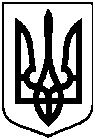 Проєктоприлюднено«___» _______ 20__ від ___ _______2021 року № ____-МРм. СумиПро  внесення змін до рішення 
Сумської   міської   ради    від              
21 жовтня 2020 року № 7558-МР «Про план діяльності з підготовки проєктів регуляторних актів Сумської міської ради на 2021 рік» (зі змінами)№ з/пНазва проєкту рішенняЦіліприйняттяСтрок підготовки проєктуВідповідальний за розробку проєкту12.Про внесення змін до рішення Сумської міської ради від 01 лютого 2012 року № 1186-МР «Про затвердження Методики розрахунку орендної плати за майно територіальної громади міста Суми та пропорції її розподілу та Типового договору оренди нерухомого комунального майна» (зі змінами)Зменшення орендної плати за оренду майна комунальної власності Сумської міської територіальної громади державним організаціям (установам, закладам), що фінансуються з державного бюджету та встановлення орендної плати для окремих громадських організаційІІІ-ІV кварталДепартамент забезпечення ресурсних платежів Сумської міської ради